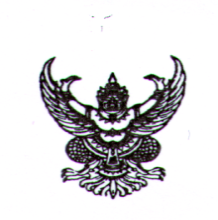 บันทึกข้อความส่วนราชการ     		                                              		โทร.                              .ที่ กห ๐๔๔๖.๑๖/                                	  	   วันที่                                                              .เรื่อง	ขอรายงานผลการศึกษานอกเวลาราชการ                                                                             .เรียน	หน.พยาบาลแผนกพยาบาล...................................(ผ่าน หน.หอผู้ป่วย..........................)สิ่งที่ส่งมาด้วย      ๑.    แบบฟอร์มขอรายงานผลการศึกษา			จำนวน        ๖         ฉบับ๒.    สำเนาคำสั่งอนุมัติลาศึกษา 	                                 จำนวน 	     ๖          ชุด	๓.    สำเนาผนวก  ถ 		             		จำนวน        ๖          ฉบับ	๔     ผนวก  ป						จำนวน        ๖          ฉบับ 	๕.    สำเนาปริญญาบัตร (หากยังไม่ได้รับปริญญา ใช้ใบรับรองคุณวุฒิ)	จำนวน        ๖          ฉบับ    	๖.    สำเนาใบระเบียนผลการศึกษา				จำนวน        ๖          ชุด     ๗.    สำเนาคุณวุฒิเดิม (ใบ รบ. ม.๖)                                  จำนวน        ๖          ฉบับ๘.    สำเนาคุณวุฒิก่อนเข้ารับราชการ (ประกาศนียบัตรผู้ช่วยฯ)	จำนวน        ๖          ฉบับ ๙.    สำเนาคำสั่งบรรจุเข้ารับราชการ				จำนวน        ๖          ฉบับ๑๐.  สำเนาหลักฐานอื่นๆ ถ้ามี 				จำนวน        ๖          ชุด       (เช่น คำสั่งเปลี่ยนชื่อ-สกุล,สำเนาคำสั่งขยายเวลาฯ,คำสั่งแก้ไขเวลาฯ)      ตามที่ ดิฉัน ………..(ยศ ชื่อ สกุล ) ………... ตำแหน่ง  ผู้ช่วยพยาบาล รพ.รร.๖ ปฏิบัติงานที่หอผู้ป่วย  …….………………………… ได้รับอนุมัติลาศึกษาต่อนอกเวลาราชการ ในหลักสูตร............................................................สาขา............................................... ณ ........................... มีกำหนด ...........ปี ตั้งแต่ .................. ถึง .......................บัดนี้ ดิฉันได้สำเร็จการศึกษาหลักสูตรดังกล่าวแล้ว จึงขอรายงานผลการศึกษา รายละเอียดตามสิ่งที่ส่งมาด้วย		จึงเรียนมาเพื่อกรุณาพิจารณาและดำเนินการต่อไป				           	   	       ลงชื่อ….…(ยศ ชื่อ สกุล )………..						            (………….………………….)						             ตำแหน่ง……………………เรียน	   หน.พยาบาลแผนกพยาบาล………………….. - เพื่อกรุณาพิจารณาและดำเนินการต่อไป		     ลงชื่อ………………………….			 (………………………….)		      หน.หอผู้ป่วย………………….		        ..………../………../………….เรียน	ผอ.กพย.รพ.รร.๖  (ผ่าน  ผอ.กอง…..(ที่ปฏิบัติงานอยู่)……)	- เพื่อกรุณาพิจารณาและดำเนินการต่อไป			     ลงชื่อ…………………………..				 (………………………….)		  หน.พยาบาล แผนกพยาบาล					                    …………/…………/…………